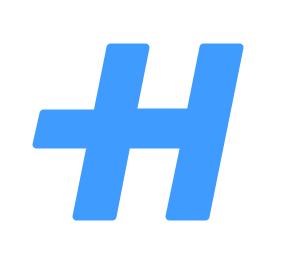 *Requires activity in every categoryCategory0 points4 points8 points12 pointsSumSupply Chain MappingProvided no location dataMeets some of HIRC standardMeets most of HIRC standardMeets all of HIRC standardSupply Chain MappingAdditive evidence and/or discussionSome evidence of redundancy or similar capabilityModerate evidence of redundancy or similar capabilityStrong evidence of redundancy or similar capabilityEvent CommunicationProvided no emergency contact, or contact is unresponsiveEmergency contact responsive only to direct outreachEmergency contact responsive to both automated and direct outreachSupplier consistent in providing candid and actional supply disruption intelBCM AssessmentDid not complete the assessmentCalculated score of <=2.5Calculated score of 3 to 4.5Calculated score of 5 with evidenceBCM AssessmentAdditive evidence and/or discussionArtifact provided to validate responseLive discussion meaningfully addresses supply continuity topicsProvided meaningful assessment of resiliency continuous improvementKPIProvides no reporting of service levelsPeriodically reports service levelsRoutinely reports service levels of 95%+Routinely reports service levels of 99%+Additive evidence and/or discussionLimited backordersLimited recalls or quality issuesSupplier proactive in mitigating supply disruptionsLive DiscussionAdditive evidence and/or discussion Provided overview of resiliency programProvided clear understanding of preparedness and response strategiesProvided specificity in the discussion relative to products of interestAdditive evidence and/or discussion Actively collaborates on resiliency initiativesFollowed through on resiliency growth planMember of resiliency industry groupScore = Points Achieved / Total Possible Points (exclude any categories that are not relevant)Score = Points Achieved / Total Possible Points (exclude any categories that are not relevant)Score = Points Achieved / Total Possible Points (exclude any categories that are not relevant)Score = Points Achieved / Total Possible Points (exclude any categories that are not relevant)Score = Points Achieved / Total Possible Points (exclude any categories that are not relevant)Score = Points Achieved / Total Possible Points (exclude any categories that are not relevant)ResultsUnsatisfactory
<50%Conventional
50-60%Strategic
70-80%Partner
85%+